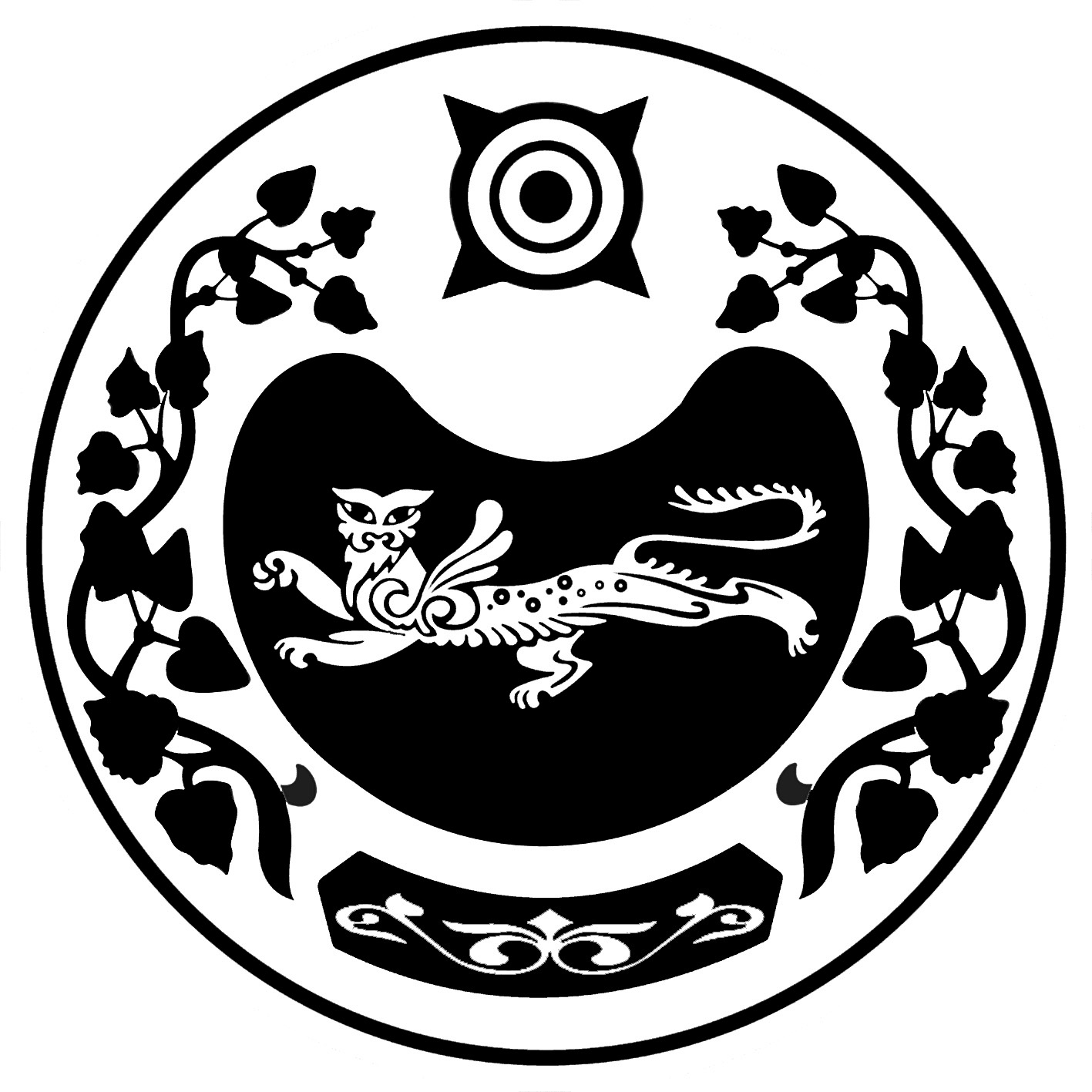              РОССИЯ ФЕДЕРАЦИЯЗЫ			РОССИЙСКАЯ ФЕДЕРАЦИЯ            ХАКАС РЕСПУБЛИКАЗЫ			  РЕСПУБЛИКА ХАКАСИЯ	                   АUБАН ПИЛТIРI 		                               АДМИНИСТРАЦИЯ      АЙМАUЫНЫY УСТАU-ПАСТАА   	             УСТЬ-АБАКАНСКОГО РАЙОНАП О С Т А Н О В Л Е Н И Е от 04.02.2015	     № 200-ппгт. Усть-АбаканО внесении изменений в постановление администрацииУсть-Абаканского района от 12.11.2014 № 2143-п «Об утверждении Положения о комиссии по соблюдению требований к служебному поведению муниципальных служащих Усть-Абаканского района и урегулированию конфликтов интересов» В связи с приведением нормативно – правовых актов в соответствие с действующим законодательством, руководствуясь Указом Президента Российской Федерации от 23.06.2014  № 453  «О внесении изменений  в некоторые акты Президента Российской  Федерации по вопросам противодействия коррупции» администрация Усть-Абаканского района П О С Т А Н О В Л Я Е Т:1. Внести изменения в приложение 1 постановления администрации Усть-Абаканского района от 12.11.2014 № 2143-п «Об утверждении   Положения о комиссиях по соблюдению требований к служебному поведению муниципальных служащих Усть-Абаканского района  и урегулированию конфликта интересов»        ( далее Положение):1.1. Дополнить  Положение после пункта 14  пунктами 14.1,14.2,14.3 следующего содержания:«14.1. Обращение, указанное в абзаце втором подпункта "б" пункта 13 настоящего Положения, подается гражданином, замещавшим должность муниципальной службы в муниципальном органе, в подразделение кадровой службы муниципального органа по профилактике коррупционных и иных правонарушений. В обращении указываются: фамилия, имя, отчество гражданина, дата его рождения, адрес места жительства, замещаемые должности в течение последних двух лет до дня увольнения с муниципальной службы, наименование, местонахождение коммерческой или некоммерческой организации, характер ее деятельности, должностные (служебные) обязанности, исполняемые гражданином во время замещения им должности муниципальной службы, функции по государственному управлению в отношении коммерческой или некоммерческой организации, вид договора (трудовой или гражданско-правовой), предполагаемый срок его действия, сумма оплаты за выполнение (оказание) по договору работ (услуг). В подразделении кадровой службы муниципального органа по профилактике коррупционных и иных правонарушений осуществляется рассмотрение обращения, по результатам которого подготавливается мотивированное заключение по существу обращения с учетом требований статьи 12 Федерального закона от 25 декабря 2008 г. N 273-ФЗ "О противодействии коррупции". Обращение, заключение и другие материалы в течение двух рабочих дней со дня поступления обращения представляются председателю комиссии.14.2. Обращение, указанное в абзаце втором подпункта "б" пункта 13 настоящего Положения, может быть подано муниципальным служащим, планирующим свое увольнение с муниципальной службы, и подлежит рассмотрению комиссией в соответствии с настоящим Положением.14.3. Уведомление, указанное в подпункте "д" пункта 13 настоящего Положения, рассматривается подразделением кадровой службы муниципального органа по профилактике коррупционных и иных правонарушений, которое осуществляет подготовку мотивированного заключения о соблюдении гражданином, замещавшим должность муниципальной службы в муниципальном органе, требований статьи 12 Федерального закона от 25 декабря 2008 г. N 273-ФЗ "О противодействии коррупции". Уведомление, заключение и другие материалы в течение десяти рабочих дней со дня поступления уведомления представляются председателю комиссии».1.2. Дополнить пункт 15:1.2.1 В подпункте «а» Положения  после слов «указанной информации» словами «, за  исключением случаев, предусмотренных пунктами 15.1 и 15.2  настоящего Положения;»1.2.2. Дополнить  после пункта 15  пунктами 15.1 и 15.2 следующего содержания: «15.1. Заседание комиссии по рассмотрению заявления, указанного в абзаце третьем подпункта "б" пункта 13 настоящего Положения, как правило, проводится не позднее одного месяца со дня истечения срока, установленного для представления сведений о доходах, об имуществе и обязательствах имущественного характера.15.2. Уведомление, указанное в подпункте "д" пункта 13 настоящего Положения, как правило, рассматривается на очередном (плановом) заседании комиссии.»1.3. Пункт 16 Положения изложить в новой редакции:«16. Заседание комиссии проводится в присутствии муниципального служащего, в отношении которого рассматривается вопрос о соблюдении требований к служебному поведению и (или) требований об урегулировании конфликта интересов, или гражданина, замещавшего должность муниципальной службы в муниципальном органе. При наличии письменной просьбы муниципального служащего или гражданина, замещавшего должность муниципальной службы в муниципальном органе, о рассмотрении указанного вопроса без его участия заседание комиссии проводится в его отсутствие. В случае неявки на заседание комиссии муниципального служащего (его представителя) или гражданина, замещавшего должность муниципальной службы в муниципальном органе (его представителя), при отсутствии письменной просьбы муниципального служащего или указанного гражданина о рассмотрении данного вопроса без его участия рассмотрение вопроса откладывается. В случае повторной неявки указанных лиц без уважительных причин комиссия может принять решение о рассмотрении данного вопроса в отсутствие муниципального служащего или гражданина, замещавшего должность муниципальной службы в муниципальном  органе.»1.4. Пункт 17 Положения изложить в новой редакции:«17. На заседании комиссии заслушиваются пояснения муниципального служащего или гражданина, замещавшего должность муниципальной службы в муниципальном органе (с их согласия), и иных лиц, рассматриваются материалы по существу вынесенных на данное заседание вопросов, а также дополнительные материалы.»1.5. Дополнить  Положение после пункта 34  пунктом 34.1 следующего содержания: «34.1. Выписка из решения комиссии, заверенная подписью секретаря комиссии и печатью муниципального органа, вручается гражданину, замещавшему должность муниципальной службы в муниципальном  органе, в отношении которого рассматривался вопрос, указанный в  абзаце втором подпункта "б" пункта 13 настоящего Положения, под роспись или направляется заказным письмом с уведомлением по указанному им в обращении адресу не позднее одного рабочего дня, следующего за днем проведения соответствующего заседания комиссии.»2. Опубликовать данное постановление в газете «Усть-Абаканские известия».3. Контроль за исполнением данного постановления возложить на Якецова Н.Я.- управделами администрации Усть-Абаканского района.И.о.ГлавыУсть-Абаканского района					     В.М. Тутатчиков